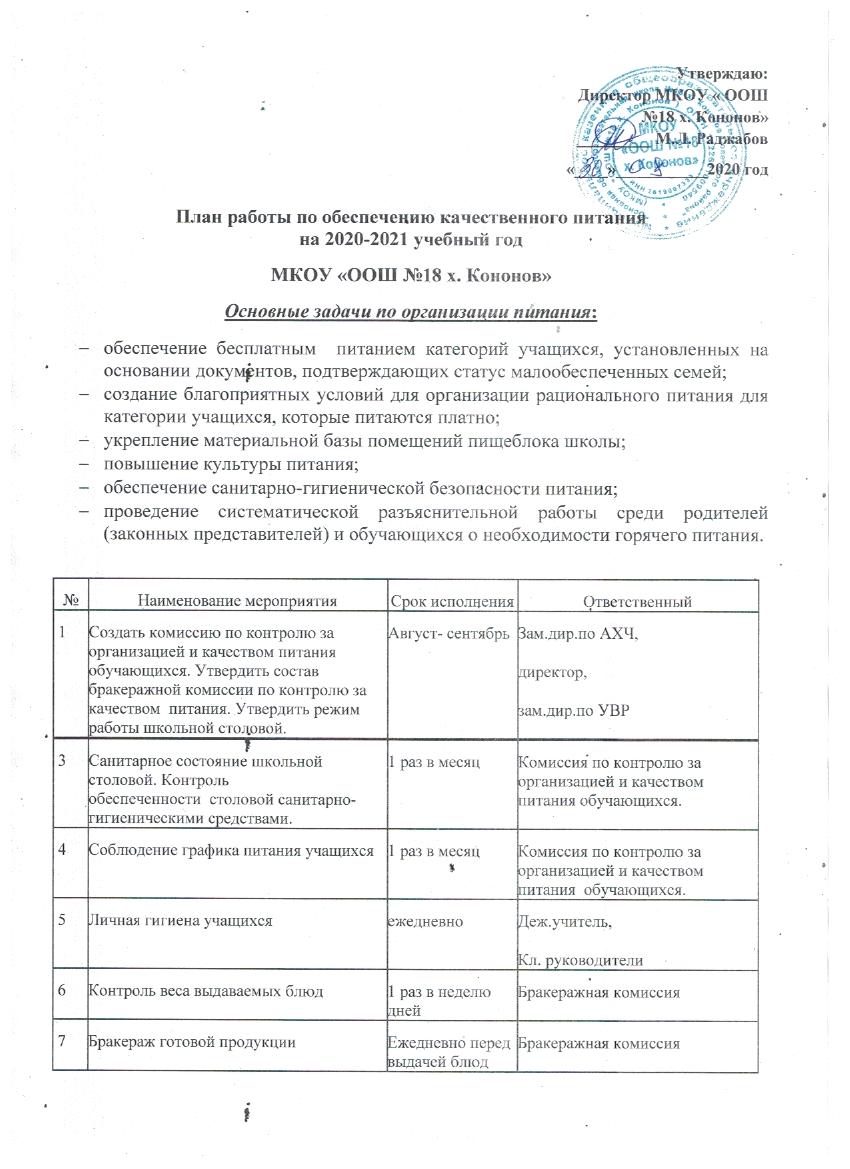 8Опрос уч-ся о качестве организации горячего питания. Заключение о качестве питания1 раз в полугодиезам. директора по УВР,              Классные руководители9зам. директора по УВР,                 классные руководители.Контроль за организацией работы с родителями по вопросам организации рационального питания детейНа родительских собранияхзам. директора по УВР,                 классные руководители.10Контроль за организацией просветительской работы по  пропаганде здорового питания среди детей и их родителей..1 раз в четвертьзам. директора по УВР,               классные руководители.                   Мед. работники.11Мониторинг результативности организации питания обучающихся:-охват обучающихся горячим питанием;1 раз в полугодие  зам. директора по УВР,     Классные руководители,Мед. работники.